Развитие речи. Нарваткина И.В. 1-4 гр.,12 мая 2020 г.Времена года. Лето.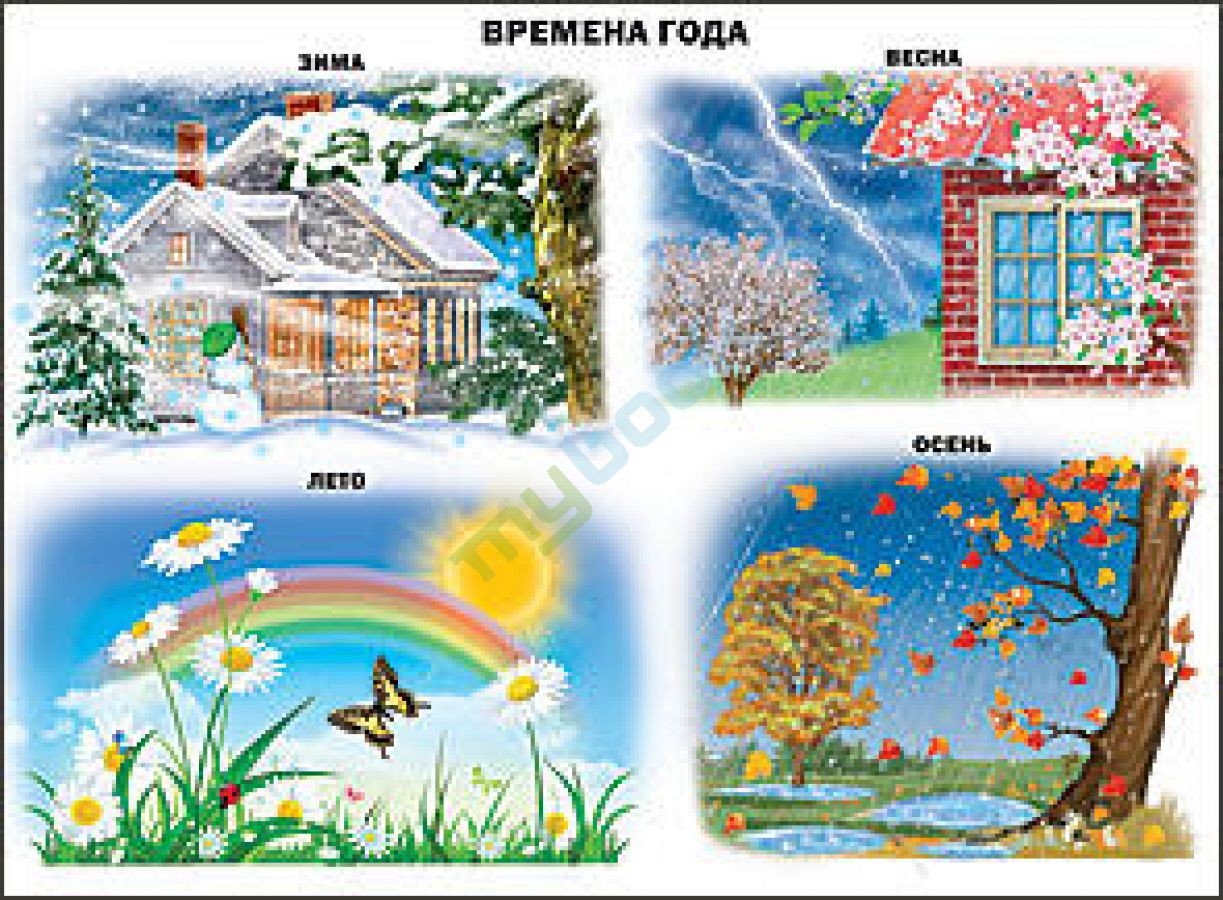 1.Беседа о временах года. (Использовать таблицу "Времена года".) Сколько времён года ты знаешь? Назови их по порядку, начиная с зимы. Сколько месяцев у каждого времени года? Найди в таблице картинку с изображением лета. Что ты видишь на этой картинке? Назови летние месяцы. Какие приметы лета ты знаешь? (Дети формулируют свои ответы с помощью взрослых.) 2.Отгадать загадки.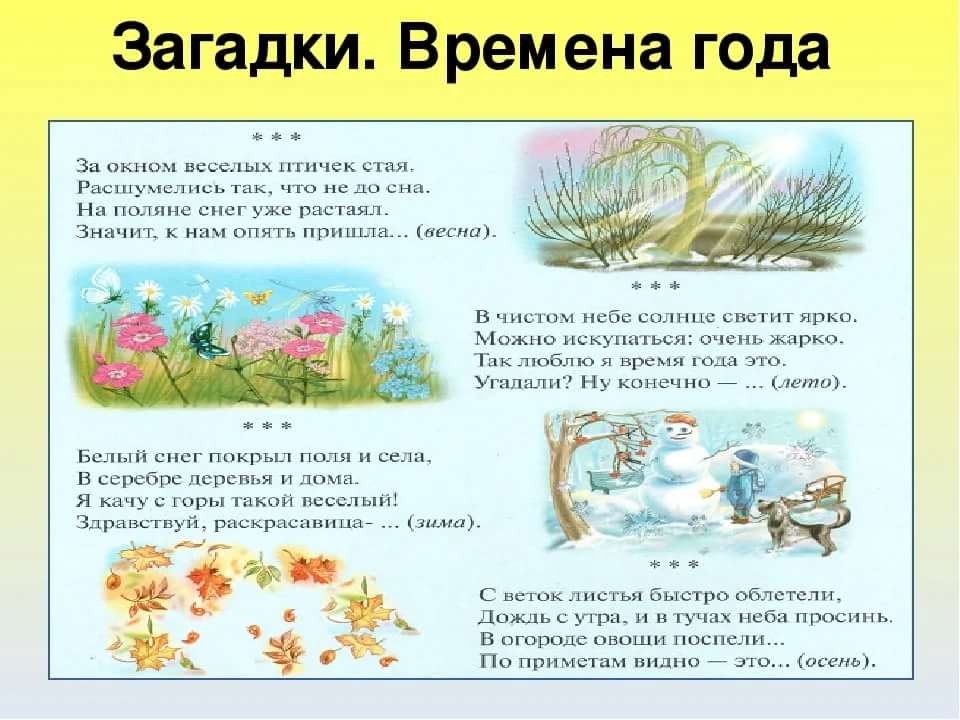 3.Обвести по точкам и раскрасить картинку.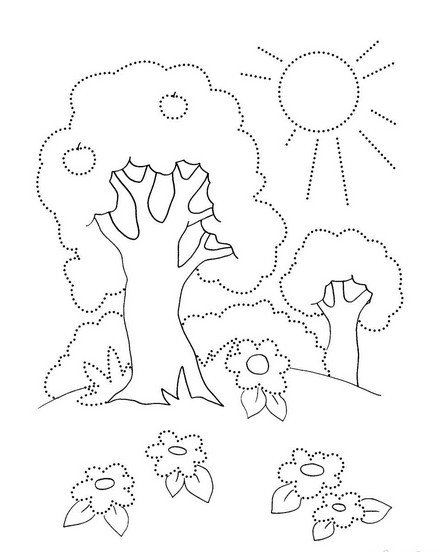 